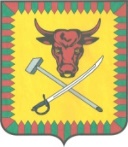 СОВЕТ МУНИЦИПАЛЬНОГО РАЙОНА«ЧИТИНСКИЙ РАЙОН»РЕШЕНИЕот «30» октября 2020 года                                                                              № 172Об установлении размера платы для населения в 2020-2021 годах за услуги по содержанию и текущему ремонту многоквартирных домов на территории сельских поселений «Домнинское», «Смоленское», «Леснинское», «Сохондинское» муниципального района «Читинский район», находящихся в управлении филиала ФГБУ «ЦЖКУ» МО РФ по ВВО ЖЭ(К)О №7.В соответствии со ст.154, 156, 158 Жилищного кодекса Российской Федерации, с п.34 постановления Правительства РФ от 13.08.2006 № 491 «Об утверждении Правил содержания общего имущества в многоквартирном доме и Правил изменения размера платы за содержание и ремонт жилого помещения в случае оказания услуг и выполнения работ по управлению, содержанию и ремонту общего имущества в многоквартирном доме ненадлежащего качества и (или) с перерывами, превышающими установленную продолжительность», в целях обеспечения благоприятных и безопасных условий проживания граждан, письмом Министерства регионального развития № 6175-АД/14 от 06.06.2009г. «Об установлении органами местного самоуправления размера платы за содержание и ремонт общего имущества в многоквартирном доме для нанимателей жилых помещений государственного и муниципального фонда», Совет муниципального района «Читинский район» решил:Утвердить:Размер платы в 2020-2021 гг. за услуги, оказываемые ФГБУ «Центральные жилищно-коммунальное управление» МО РФ по ВВО жилищно-коммунальный отдел №7 населению по содержанию и текущему ремонту многоквартирных домов на территории сельских поселений «Домнинское», «Смоленское», «Леснинское», «Сохондинское» муниципального района «Читинский район», согласно приложений № 1 и № 2 к данному решению;Настоящее решение вступает в силу со дня официального опубликования (обнородования);Признать утратившим силу Решение Совета муниципального района от 31 октября 2018 года № 19 «Об установлении размера платы для населения в 2018-2019 годах за услуги по содержанию и текущему ремонту многоквартирных домов на территории сельских поселений «Домнинское», «Смоленское», «Леснинское», «Сохондинское» муниципального района «Читинский район», находящихся в управлении филиала ФГБУ «ЦЖКУ» МО РФ по ВВО ЖЭ(К)О №7»;Настоящее решение вступает в силу с момента официального опубликования (обнародования) в уполномоченном печатном органе и в информационно-телекоммуникационной сети «Интернет» на официальном сайте муниципального района «Читинский район» читинск.забайкальскийкрай.ру.И. о. главы муниципального района«Читинский район»                                                                      В.А. ХолмогоровЛИСТ СОГЛАСОВАНИЯ«Об установлении размера платы для населения в 2020-2021 годах за услуги по содержанию и текущему ремонту многоквартирных домов на территории сельских поселений «Домнинское», «Смоленское», «Леснинское», «Сохондинское» муниципального района «Читинский район», находящихся в управлении филиала ФГБУ «ЦЖКУ» МО РФ по ВВО ЖЭ(К)О №7».ЗАВИЗИРОВАЛИПриложение № 1Расчет дифференцированных ставок оплаты за услуги, оказываемые управляющими организациями Читинского района населению по содержанию и текущему ремонту многоквартирных домов, находящихся в управлении филиала ФГБУ «ЦЖКУ» МО РФ по ВВО ЖЭ(К)О № 7 на 2020-2021 гг.Приложение № 2Расчет дифференцированных  ставок оплаты за жилое помещение (содержание и текущий ремонт) в общежитиях, расположенных по адресам: Забайкальский край, Читинский район, с. Домна, ст. Гонгота, находящихся в управлении филиала ФГБУ «ЦЖКУ» МО РФ по ВВО ЖЭ(К)О № 7 в 2020-2021 годах.Начальник Управления ЖКК и строительства администрации муниципального района «Читинский район»							     С.А. Филиппов№ п/пДолжность работников, завизировавших проектФамилия и инициалыПодписьДата визирования1И. о. главы муниципального района«Читинский район»Ю.В. Жукова 2Начальник Управления ЖКК и строительства администрации муниципального района «Читинский район»С.А. Филиппов3И.о. начальника отдела правовой и кадровой политики администрации муниципального района «Читинский район»С.Ю. Гавриловапоселение Содержание и текущий ремонт жилого помещения, руб./м².с.п. «Домнинское»с.п. «Домнинское»с полным благоустройством16,04с полным благоустройством без ГВС15,91неблагоустроенные жилые дома4,84с.п. «Смоленское»с.п. «Смоленское»с полным благоустройством25,61с полным благоустройством, кроме горячего водоснабжения25,51с.п. «Сохондинское»с.п. «Сохондинское»с полным благоустройством19,01с.п. «Леснинское»с.п. «Леснинское»с полным благоустройством15,83поселениеСодержание и текущий ремонт жилого помещения, руб./м².с.п. «Домнинское»с.п. «Домнинское»Экономически обоснованный тариф, руб./м² жилой площади в месяц с. Домна, в/г 38, инв.1305103,30Экономически обоснованный тариф, руб./м² жилой площади в месяц с. Домна, в/г 38, инв.1402147,27с.п. «Сохондинское»с.п. «Сохондинское»Экономически обоснованный тариф, руб./м² жилой площади в месяц ст.Гонгота, общежитие № 2921,10